DELAWARE 4-H RECORDSPECIAL INSTRUCTIONS:Project Books should only contain information for the respective project and not other project areas.  Exploring 4-H Project Books can be all inclusive of ALL project areas explored during the 4-H year.When presenting information, BE BRIEF in the various sections of this book, and respond in the form of a numbered list--not in paragraph form.project Informationproject Informationproject Informationproject Informationproject Informationproject Informationproject Informationproject Informationproject Informationproject Informationproject Informationproject Informationproject Informationproject InformationPROJECT NAME:  PROJECT NAME:  PROJECT NAME:  PROJECT NAME:  PROJECT NAME:  PROJECT NAME:  PROJECT NAME:  PROJECT NAME:  PROJECT NAME:  PROJECT NAME:  PROJECT NAME:  PROJECT NAME:  PROJECT NAME:  PROJECT NAME:  NameAge as of January 1, 20Age as of January 1, 20Age as of January 1, 20Years oldComplete AddressComplete AddressCityCityCityStateZIPZIPSchool GradeSchool GradeSchool GradeNumber of years in 4-H (including this year):Number of years in 4-H (including this year):Number of years in 4-H (including this year):Name of ClubName of ClubName of ClubName of ClubSignaturesSignaturesSignaturesSignaturesI have personally prepared this report and believe it to be true and accurate.I have personally prepared this report and believe it to be true and accurate.I have personally prepared this report and believe it to be true and accurate.I have personally prepared this report and believe it to be true and accurate.Signature of MemberDateSignature of Parent/GuardianDateSignature of 4-H LeaderDatenew learning experiences this year in this projectList what you learned in this project.  Note:  There is generally a correlation of learning to doing.  Therefore, if you list a learning experience on this page, you would typically list a project activity on the project activity page.  THIS SHOULD BE A NUMBERED LIST--ONE ITEM PER LINEPROJECT LEARNING EXPERIENCES THAT I HAVE INCREASED OR EXPANDED MY KNOWLEDGE IN THIS YEAR.Note:  Do not complete this section for Exploring 4-H Booksproject size, expenses and income project size, expenses and income project size, expenses and income Use numbers when possible to show project size, expenses and income.  Include items purchases or provided at home and the dollar value or cost, as well as items sold or made and their value.  Estimate value of service work done where appropriate.Use numbers when possible to show project size, expenses and income.  Include items purchases or provided at home and the dollar value or cost, as well as items sold or made and their value.  Estimate value of service work done where appropriate.Use numbers when possible to show project size, expenses and income.  Include items purchases or provided at home and the dollar value or cost, as well as items sold or made and their value.  Estimate value of service work done where appropriate.INCOME OR OTHER VALUE  (Number, hours, etc.)Item Description:Amount Received:Amount Received:Total Income:  $ Total Income:  $ EXPENSE OR OTHER VALUE (Number, hours, etc.)Item Description:Amount Spent:Amount Spent:Total Expense:  $ Total Expense:  $ Estimate number of hours of project work in this area:  Estimate number of hours of project work in this area:  Estimate number of hours of project work in this area:  awards and recognitionawards and recognitionList ribbons, trophies and other recognition achieved in this project.  Identify the event or activity and then list the award received.  (Attach one additional sheet if additional space is needed.)List ribbons, trophies and other recognition achieved in this project.  Identify the event or activity and then list the award received.  (Attach one additional sheet if additional space is needed.)Event or Activity:Award/Ribbon/Recognition Received:Award/Ribbon/Recognition Received:project presentations, judging and exhibitsproject presentations, judging and exhibitsproject presentations, judging and exhibitsproject presentations, judging and exhibitsproject presentations, judging and exhibitsNumber of Talks/Demonstrations:  Local:  County:  State:  Number of Judging Contests:Local:  County:  State:  Number of Quiz Bowl Events:  Local:  County:  State:  Number of Exhibits:Local:  County:  State:  project activitiesList what you did in this project this year.  What did you make or draw?  What activities were you involved in related to this project (judging, demonstrations, exhibits, project training)?  Note:  There is generally a correlation of learning to doing.  Therefore, if you listed a learning experience on page 2, you would typically list a project activity below.documenting your projectUse this page to record more detail about your project.  You may upload a picture into each frame, OR you may substitute blank pages to allow you to attach your personal photos or samples.  Do not shingle or overlap items.  You may have up to four pages for this section.  All pictures should contain a brief caption to explain photo.  NOTE:  Photography Project Members--You may add an additional six (6) pages of photos to this section.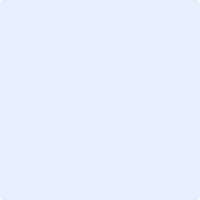 